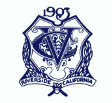 Victoria ClubBrunch MenuServed Sundays 10:00 a.m. – 2:00 p.m.Eggs BenedictToasted English Muffin, Poached Eggs, Shaved Artisan Ham, Dijon Hollandaise. Served with O’Brien Potatoes    $15Huevos RancherosRoasted Tomato & Chipotle Chili Sauce, Black Beans, Poached Eggs, Cotija, Avocado, Crispy Tortilla, Cilantro-Lime Cream & Pickled Onions. Served with O’Brien Potatoes    $14Impossible sausage biscuitWaffle Biscuit, Impossible Breakfast Sausage, White Cheddar Cheese & Fresh Jam. Served with O’Brien Potatoes    $13Corned Beef HashBraised Corned Beef, Roasted Fingerling Potatoes, Piquillo Peppers, Caramelized Onions, Chives & Choice of Egg    $12Avocado ToastSeasoned Haas Avocado, Toasted Whole Wheat Bread, Poached Egg, Heirloom Tomato Salad with Sweet Sherry    $14Two Egg BreakfastTwo Eggs any Style, Bacon or Sausage, Two Buttermilk Pancakes and O’Brien Potatoes    $12Blueberry Pancakes4 Pancakes Served With Your Choice of Bacon or Sausage    $12Kids Menu (12 & under)One Egg Breakfast, Bacon or Sausage, and O’Brien Potatoes    $8-Or-Pancake Dippers: Pancake covered Bacon Slices and O’Brien Potatoes    $8Sides:Impossible Patty    $4		2 Pancakes    $4Bacon (4 Pieces)    $4                 	English Muffin    $2.50Sausage (4 Pieces)    $4       		Toast (Wheat or Sour Dough: 2 Pieces)    $2.50O’Brien Potatoes    $3                             	 1 Egg   $2.50 